Units of Time: When not in combat, time is counted in turns of 10 minutes each. During combat the time scale shifts to rounds. A round is an amount of time necessary to complete the actions allowed, up to a minute at most. For the sake of simplicity, every ten rounds or fraction thereof should be considered a full turn.Units of Distance: All distances are given in scale inches. One scale inch is equal to 10 feet in indoor or underground environments, and 10 yards in outdoor situations.Encounter Distance & Vision: A torch or lantern effectively illuminates a 30 foot radius area. If the situation is not obvious to the referee, it may be desirable to use dice, as follows: 2d4 times 10 feet without surprise (see below), or 1d4 times 10 feet if both sides are surprised.Surprise: When potential combatants encounter each other unexpectedly, one or both sides might be surprised. The referee rolls a six-sided die for each side, with a result of 1-2 indicating surpriseReaction Rolls: When intelligent creatures meet in a dungeon or wilderness environment for the first time, a reaction roll may be required. The referee should roll 2d6 forthe monster's reaction (the players, of course, direct their own character's actions).The referee may make adjustments to this roll as needed, for example if a bribe is offered or a credible threat is made (which might instead force a morale check, as explained below).Initiative and Round Order: Each round, each side in combat rolls a six-sided die. Whichever side rolls highest acts first. In the case of a tie, both sides may act simultaneously, or the referee may choose to require a re-roll.Movement: When in combat rounds, characters and creatures normally move up to one-third of their given movement rate in inches per turn each combat round. Characters or creatures who choose not to attack may instead run twice this amount, or two-thirds of the normal movement rate per turn.Morale:During combat, when a group of non-player characters or intelligent monsters have lost some of their numbers or otherwise might be feeling a bit worried about their tactical position, the referee should roll a morale check on two six-sided dice. Note that unintelligent monsters do not roll morale checks; they merely fight until slain. For all others, refer to the following table: .Attack MatrixCleric vs. Undead TableThief Skills :Non-human characters vary from the scores above as followsMovement & EncumbranceFighters Saving Throws:Clerics Saving Throws:Magic-Users & Thieves Saving Throws:WeaponsWeaponsAttack MatrixCleric vs. Undead TableThief Skills :Non-human characters vary from the scores above as followsMovement & EncumbranceFighters Saving Throws:Clerics Saving Throws:Magic-Users & Thieves Saving Throws: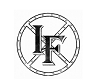 